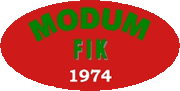 FURUMOLEKENE 2018Modum friidrettsklubb inviterer til Furumolekene lørdag 15.september. Stevnet arrangeres på Furumo stadion, Geithus. Stevnestart kl.11.00. Tidsskjema og info legges ut på www.modumfik.no 	 Påmeldingsfrist 10.september. Online påmelding via www.minidrett.no Kontakt: Hans-Petter Myklebost – hpmyklebost@gmail.com tlf. 913 78 900Startkontingent kr.100. Etteranmelding kr.50.- ekstra. Betales til konto 2270 03 01048.Øvelser:Barn 7/9:       60m, lengde, liten ballJ 10:		60m, lengde, liten ballG10:		60m, lengde, liten ballJ 11:		60m hekk , 200 m, 600m, lengde, kule, spyd, sleggeG11:		60m hekk , 200 m, 600m, lengde, kule, spyd, sleggeJ 12:		60m hekk , 200 m, 600m, lengde, kule, spyd, sleggeG12:		60m hekk , 200 m, 600m, lengde, kule, spyd, sleggeJ13:		60m hekk , 200 m, 600m, lengde, kule, spyd, slegge, stavG13:		60m hekk , 200 m, 600m, lengde, kule, spyd, slegge, stavJ14:		60m hekk , 200 m, 800m, lengde, kule, spyd, slegge, stavG14:		80m hekk , 200 m, 800m, lengde, kule, spyd, slegge, stavJ15:		80m hekk , 200 m, 800m, lengde, kule, spyd, slegge, stav		G15:		100m hekk , 200 m, 800m, lengde, kule, spyd, slegge, stavJ16:		80m hekk , 200 m, 800m, lengde, kule, spyd, slegge, stavG16:		100m hekk , 200 m, 800m, lengde, kule, spyd, slegge, stavJ17:		100m hekk , 200 m, 800m, lengde, kule, spyd, slegge, stavG17:		110m hekk , 200 m, 800m, lengde, kule, spyd, slegge, stavJ18-19:	100m hekk , 200 m, 800m, lengde, kule, spyd, slegge, stavG18-19:	110m hekk , 200 m, 800m, lengde, kule, spyd, slegge, stavKS:		100m hekk , 200 m, 800m, lengde, kule, spyd, slegge, stavMS:		110m hekk , 200 m, 800m, lengde, kule, spyd, slegge, stav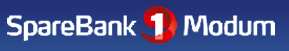 